_______________________________________________________ КАРАР                                    ПОСТАНОВЛЕНИЕ 25  ноябрь 2013 й.                                    № 48                          25 ноября  .Өфө а.                                                                                                   с. УфимскийОб организации обучения населенияСельского поселения Уфимский сельсовет Муниципального   района Хайбуллинский район Республики Башкортостан способам защитыи действиям в чрезвычайных ситуациях     В соответствии с Федеральным законом от 21.12.1994 № 68-ФЗ «О защите населения и территорий от чрезвычайных ситуаций природного и техногенного характера» (в редакции от 22.08.2004 № 122-ФЗ в целях   совершенствования подготовки населения способам защиты и действиям в чрезвычайных ситуациях природного и техногенного характера:Утвердить Положение об организации обучения населения сельского поселения Уфимский сельсовет муниципального  района Хайбуллинский район способам защиты и действиям в чрезвычайных ситуациях природного и техногенного характера согласно приложению.Комиссии по предупреждению и ликвидации чрезвычайных ситуаций и обеспечению пожарной безопасности сельского поселения Уфимский сельсовет обеспечить пропаганду знаний в области защиты населения и территорий от чрезвычайных ситуаций с использованием радио, телевидения и периодической печати.Глава сельского поселения                             О.Н.Усатый Приложениек постановлению администрации сельского поселенияУфимский сельсовет  от «25» ноября . № 48ПОЛОЖЕНИЕоб организации обучения населения сельского поселения Уфимский сельсовет муниципального района Хайбуллинский район Республики Башкортостан  способам защиты и действиям в чрезвычайных ситуациях природного и техногенного характераВ соответствии с Федеральным законом от 21.12.1994 № 68-ФЗ «О защите населения и территорий от чрезвычайных ситуаций природного и техногенного характера» (в редакции от 22.08.2004 № 122-ФЗ), в целях  совершенствования подготовки населения способам защиты и действиям в чрезвычайных ситуациях природного и техногенного характера:        Основными задачами по обучению населения сельского поселения Уфимский сельсовет муниципального района Хайбуллинский район Республики Башкортостан  способам защиты от чрезвычайных ситуаций природного и техногенного характера и действиям в указанных ситуациях считать:обучение населения правилам поведения, основным способам защиты от чрезвычайных ситуаций, приемам оказания первой медицинской помощи пострадавшим, правилам пользования средствами индивидуальной и коллективной защиты;выработку у руководителей органов местного самоуправления и   организаций, председателей комиссий по предупреждению чрезвычайных ситуаций и обеспечению пожарной безопасности всех уровней практических навыков управления силами и средствами ликвидации чрезвычайных ситуаций, в организации и проведении мероприятий по их предупреждению и ликвидации последствий;практическое усвоение работниками органов местного самоуправления и  организаций, специально уполномоченными на решение задач по защите населения и территории сельского поселения Уфимский сельсовет муниципального района Хайбуллинский район Республики Башкортостан от чрезвычайных ситуаций природного и техногенного характера, в ходе учений и тренировок, порядка действий при различных режимах функционирования единой государственной системы предупреждения и ликвидации чрезвычайных ситуаций, а также при проведении аварийно-спасательных и других неотложных работ.Подготовку в области защиты населения и территорий от чрезвычайных ситуаций обязано проходить все население сельского поселения Уфимский сельсовет муниципального района Хайбуллинский район Республики Башкортостан :работники предприятий, учреждений и организаций (далее – работающее население);население, не занятое в сфере производства и обслуживания (далее – неработающее население);учащиеся общеобразовательных учреждений и учреждений начального профессионального образования, студенты учреждений среднего и высшего профессионального образования (далее – обучающиеся);председатели комиссий по предупреждению чрезвычайных ситуаций и обеспечению пожарной безопасности всех уровней (далее – председатели комиссий по чрезвычайным ситуациям);работники органов местного самоуправления и организаций, специально уполномоченные на решение задач по защите населения и территории района от чрезвычайных ситуаций (далее – уполномоченные работники).Обучение населения сельского поселения способам защиты и действиям в чрезвычайных ситуациях проводить в рамках единой системы подготовки населения в области гражданской обороны и защиты от чрезвычайных ситуаций. Предусмотреть, согласно постановлению Правительства Российской Федерации от 4 сентября 2003 года № 547 «О подготовке населения в области защиты от чрезвычайных ситуаций природного и техногенного характера», обучению по месту работы для работающего населения, по месту учебы для обучающихся и по месту жительства для неработающего населения  и осуществлять его:в учреждениях общего и профессионального образования по программам курса «Основы безопасности жизнедеятельности» и дисциплины «Безопасность жизнедеятельности» (для обучающихся);в учебно-консультационных пунктах по гражданской обороне и чрезвычайным ситуациям в организациях жилищно-коммунального хозяйства (по программе обучения неработающего населения);в учреждениях, организациях, на предприятиях по программам подготовки персонала организаций и личного состава формирований (для работающего населения).Лица, впервые назначенные на должность, связанную с выполнением обязанностей в области защиты населения и территорий  от чрезвычайных ситуаций, обязаны проходить переподготовку или повышение квалификации в течении первого года работы.Повышение квалификации в области защиты от чрезвычайных ситуаций председателей комиссий по чрезвычайным ситуациям, руководителей органов местного самоуправления и организаций, уполномоченных работников предусмотреть не реже одного раза в 5 лет;для уполномоченных работников органов местного самоуправления и организаций – в учебно-методическом центре по гражданской обороне и чрезвычайным ситуациям области.                 Повышение квалификации руководителей малых организаций, учителей начальных классов и курса «Основы безопасности жизнедеятельности», начальников и инструкторов учебно-консультационных пунктов по гражданской обороне при организациях жилищно-коммунального хозяйства, диспетчеров потенциально опасных объектов, работников эвакоорганов объектов экономики осуществлять на курсах гражданской обороны муниципальных образований.Совершенствование знаний, умений и навыков населения в области защиты от чрезвычайных ситуаций осуществлять в ходе проведения командно-штабных, тактико-специальных и комплексных учений и тренировок, проводимых организациями, органами местного самоуправления и администрацией сельского поселения Уфимский сельсовет муниципального района Хайбуллинский район Республики Башкортостан согласно Плану основных мероприятий сельского поселения Уфимский сельсовет муниципального района Хайбуллинский район Республики Башкортостан по вопросам гражданской обороны, предупреждению и ликвидации чрезвычайных ситуаций на год.Финансирование подготовки и обучения населения способам защиты и действиям в чрезвычайных ситуациях осуществлять:за счет средств местных бюджетов – подготовку председателей комиссий по чрезвычайным ситуациям органов местного самоуправления, уполномоченных работников соответствующего звена, содержание курсов гражданской обороны  муниципальных образований, подготовку неработающего населения, а также проведение органами местного самоуправления учений и тренировок;      за счет организаций – подготовку работающего населения в области защиты от   чрезвычайных ситуаций, подготовку и аттестацию формирований, а также проведение организациями учений и тренировок.Башкортостан Республикаһы Хәйбулла районымуниципаль районыныңӨфө ауыл советыауыл биләмәһе хакимиәте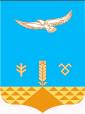 Администрациясельского поселения Уфимский сельсовет муниципального района Хайбуллинский район Республики Башкортостан